Journée nationale de mobilisation Jeudi 29 Septembre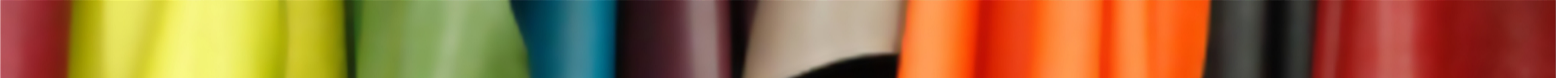 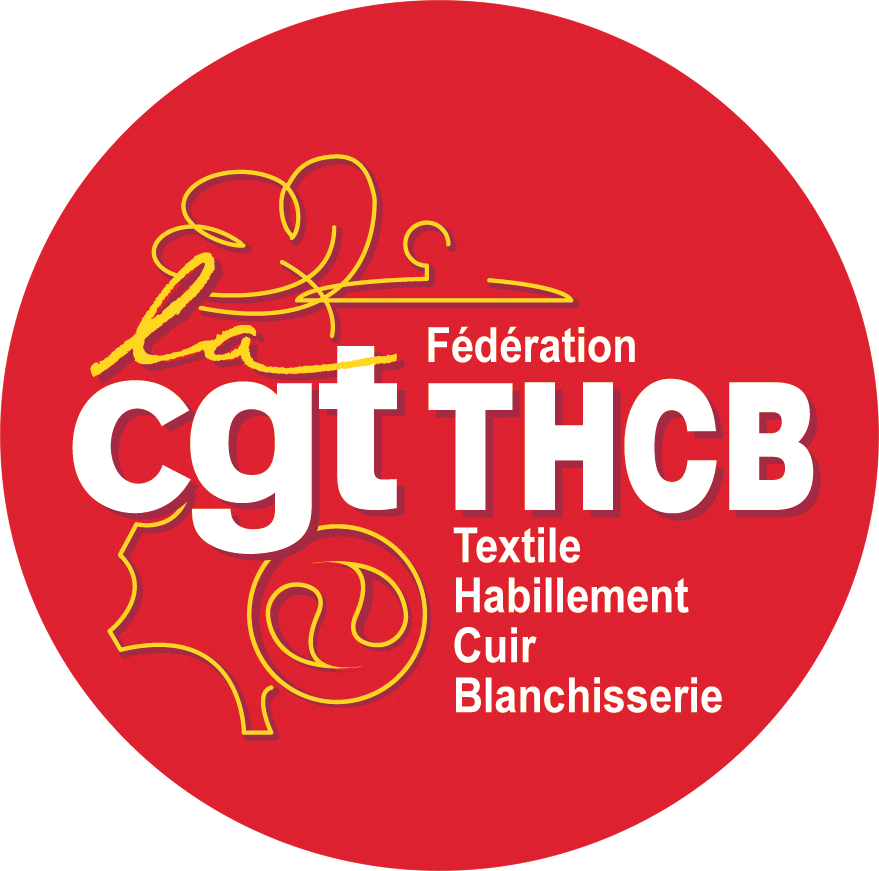 Dans le Textile, l’Habillement, le Cuir et les Blanchisseries nos salaires sont bas. C’est d’ailleurs la 1ère difficulté pour recruter avant la pénibilité.L’inflation, renforcée par la spéculation, dépasse les 6% alors que nos salaires n’ont été revalorisés en moyenne que de 3% : On s’appauvrit ! Sur les produits de première nécessité, l’énergie ou les transports, il faut mettre des règles dans cette économie en surchauffe qui ne profite qu’à quelques-uns.► Aux directions d’entreprises nous demandons la réouverture des NAO (Négociations Annuelles Obligatoires) pour augmenter les salaires.
► Au gouvernement, nous demandons une loi qui indexe nos salaires sur le SMIC pour maintenir notre niveau de vie : pour ne plus voir nos fiches de paies rongées par l’inflation et refuser le tassement des salaires dans nos professions nous proposons d’indexer automatiquement les minimums des conventions collectives, des niveaux et des échelons sur les augmentations du SMIC.Le rattrapage de la perte de revenus 
en augmentant réellement les salaires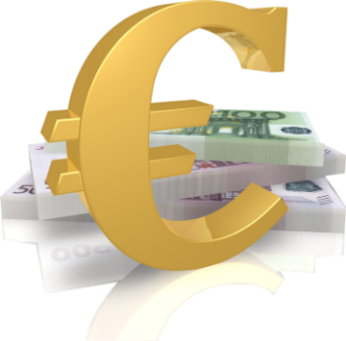 L’indexation des salaires 
sur le coût de la vie et le SMIC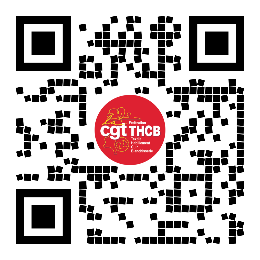 